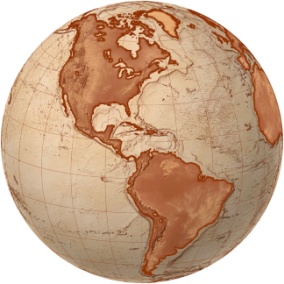 IB HLGEOGRAPHYCOURSE GUIDE OSLO INTERNATIONAL SCHOOLPHILOSOPHYGeography seeks to develop international understanding and foster a concern for global issues as well as to raise students’ awareness of their own responsibility at a local level. Geography also aims to develop values and attitudes that will help students reach a degree of personal commitment in trying to resolve these issues, appreciating our shared responsibility as citizens of an increasingly interconnected world.COURSE CONTENTGeography is a dynamic subject that is firmly grounded in the real world and focuses on the interactions between individuals, societies and the physical environment in both time and space. It seeks to identify trends and patterns in these interactions and examines the processes behind them. It also investigates the way that people adapt and respond to change and evaluates management strategies associated with such change. Geography describes and helps to explain the similarities and differences between spaces and places. These may be defined on a variety of scales and from a range of perspectives.Within group 3 subjects, geography is distinctive in that it occupies the middle ground between social sciences and natural sciences. The Diploma Programme geography course integrates both physical and human geography, and ensures that students acquire elements of both scientific and socio‑economic methodologies. Geography takes advantage of its position between both these groups of subjects to examine relevant concepts and ideas from a wide variety of disciplines. This helps students develop an appreciation of, and a respect for, alternative approaches, viewpoints and ideas.The geography course embodies global and international awareness in several distinct ways. It examines key global issues, such as poverty, sustainability and climate change. It considers examples and detailed case studies at a variety of scales, from local to regional, national and international. Inherent in the syllabus is a consideration of different perspectives, economiccircumstances and social and cultural diversity. TEACHING METHODSDuring the study of each of the themes, a variety of teaching and learning methods will be used. Generally the themes are explored with an emphasis on the analysis of case studies. Teaching and learning methods will include lecturing, discussions, group work, role plays, textbook and computer/Internet exercises, using visual aids like videos, dvds and power point presentations, and fieldwork. The teacher generally introduces, presents and analyses the topics while interpretation forms the basis for class discussions and student assignments. STUDENT RESPONSIBILITIESStudents are expected to learn and demonstrate not only knowledge, but also practical skills.Students are required to:Arrive at lessons with suitable equipment (required textbooks, notebook, relevant hand-outs, writing equipment, colour pencils and a ruler).For tests they should bring writing equipment like a sharp pencil, an eraser, a pen, a few colour pencils and a ruler.Keep materials distributed in class organised.Complete given tasks and homework on time. Take active part in class discussions. Conduct fieldwork. AIMSGroup 3 aimsThe aims of all subjects in group 3, individuals and societies are to:encourage the systematic and critical study of: human experience and behaviour; 1. physical, economic and social environments; and the history and development of social and cultural institutions2. develop in the student the capacity to identify, to analyse critically and to evaluate theories,      concepts and arguments about the nature and activities of the individual and society3. enable the student to collect, describe and analyse data used in studies of society, to test     hypotheses, and to interpret complex data and source material4. promote the appreciation of the way in which learning is relevant both to the culture in     which the student lives, and the culture of other societies5. develop an awareness in the student that human attitudes and beliefs are widely diverse    and that the study of society requires an appreciation of such diversity6. enable the student to recognize that the content and methodologies of the subjects in     group 3 are contestable and that their study requires the toleration of uncertainty.Geography aimsIn addition, the aims of the geography syllabus at SL and HL are to enable students to:7. develop an understanding of the interrelationships between people, places, spaces and the    environment8. develop a concern for human welfare and the quality of the environment, and an        understanding of the need for planning and sustainable management9. appreciate the relevance of geography in analysing contemporary issues and challenges,      and develop a global perspective of diversity and change.OBJECTIVESThere are four assessment objectives (AOs) for the SL and HL Diploma Programme geography course.Having followed the course at SL or HL, students will be expected to do the following.1. Demonstrate knowledge and understanding of specified content–– Demonstrate knowledge and understanding of the core theme—patterns and change----Demonstrate knowledge and understanding of two optional themes–– In internal assessment, demonstrate knowledge and understanding of a specific      geographic research topic2. Demonstrate application and analysis of knowledge and understanding–– Apply and analyse geographic concepts and theories–– Identify and interpret geographic patterns and processes in unfamiliar information, data      and cartographic material–– Demonstrate the extent to which theories and concepts are recognized and understood in     particular contexts3. Demonstrate synthesis and evaluation–– Examine and evaluate geographic concepts, theories and perceptions–– Use geographic concepts and examples to formulate and present an argument–– Evaluate materials using methodology appropriate for geographic fieldwork4. Select, use and apply a variety of appropriate skills and techniques–– Select, use and apply the prescribed geographic skills in appropriate contexts–– Produce well‑structured written material, using appropriate terminology                                      –– Select, use and apply techniques and skills appropriate to a geographic research questionSYLLABUS OUTLINEStandard LevelThe Diploma Programme geography syllabus at standard level is divided into three parts: geographical skills, core theme and optional themes.Geographic skills—integrated throughout the course Part 1: Geographic themesThere are seven optional themes.Two optional themes are required at SL.The following have been chosen:Leisure, tourism and sportFood and healthPart 2: SL CoreGeographic perspectives—global changePopulation distribution—changing populationGlobal climate—vulnerability and resilienceGlobal resource consumption and securityFieldwork Fieldwork, leading to one written report based on a fieldwork question, information collection and analysis with evaluation.Geographic skills These skills are essential to the study of geography and reflect the subject’s distinctive methodology and approach. Teaching these skills enriches the students’ understanding of geography and enables them to apply the techniques of geography and use appropriate terminology. It is essential that the skills are covered throughout the whole syllabus and that they are introduced and integrated where appropriate, depending on the context, in the different themes and the HL extension. It is essential that the skills are all taught at some stage of the course and are not treated in isolation.Students are expected to demonstrate competence in the use of geographic skills in examination papers and internal assessment as appropriate. Those skills indicated below in italics are not assessed in the externally assessed examination papers.DetailsSyllabus Content- Part 1: Geographic themesOption D: Geophysical hazardsThis optional theme focuses on geophysical hazard events. This includes internal earth processes, such as earthquakes and volcanic activity. It also encompasses mass movements such as landslides, rockslides, debris or mud flows. The theme also includes human impacts and responses. Case studies of contrasting geophysical hazard events need to be undertaken (“contrasting” can be interpreted as severity of impacts and/or locations with different socio-economic realities):two earthquake hazard events of similar magnitudes but with contrasting human impactstwo volcanic hazard events in contrasting plate boundary locationstwo mass movement hazard events with contrasting physical characteristics (fast/slow; solid/loose).Through study of this optional theme, students will develop their understanding of processes, places, power and geographic possibilities. They will additionally gain understanding of more specialized concepts including risk and vulnerability (both of which vary according to the local context) and also resilience andadaptation (in relation to pre-event and post-event disaster management).DetailsOption E: Leisure, sport and tourismThis optional theme focuses on ways in which people in a growing number of global contexts make use of their leisure time. As more people join the “global middle class”, they have disposable incomes allowing participation in tourism, including international travel and different types of sport. Sport can also be an important use of leisure time for people on low incomes who cannot afford to participate in tourism.While tourism often has an urban focus, rural areas provide another important geographical setting for touristic activities, including walking, enjoying wilderness, doing extreme sports or visiting heritage sites. The uses made of places vary greatly, depending on physical geography, history and level of economic development.Through study of this optional theme, students will develop their understanding of processes, places, power and geographical possibilities. They will additionally gain understanding of more specialized concepts including consumption (of landscapes), carrying capacity and threshold (in relation to environmental stress) and sustainability (in relation to long-term management of touristic resources).DetailsOption F: Food and healthThis optional theme looks at the geography of food and health. Economic development is often accompanied by dietary change and an epidemiological transition in which diseases of poverty become less common and diseases of affluence more common; however, this transition does not apply equally to all sectors of society.Neither food nor health is easy to “measure”, so alternative indicators of food and health are considered. There are many interactions between, and shared influences on, food and health. The role of gender, TNCs and national governments in both food and health provision is considered. This topic considers alternative ways of assessing agricultural sustainability alongside possibilities for improving food supplies and global health over the long term.Through study of this optional theme, students will develop their understanding of processes, places, power and geographical possibilities. They will additionally gain understanding of more specialized concepts including some, such as diffusion and barriers, which are applicable to both food production systems and the spread of diseases. Sustainability is considered in relation to long-term food production.DetailsSyllabus Content-Part 2: SL and HL CoreGeographic perspectives-global change The core theme provides an overview of the geographic foundation for the key global issues of our time. The purpose is to provide a broad factual and conceptual introduction to the geography of population dynamics, climate change and resource consumption issues.The content is underpinned by the four key concepts of the course: places, power, processes and possibilities. Each unit examines issues at different scales from local to global, as well as the interaction between different places.Attention should be given to the positive aspects of change (not only the negative ones), to the need to accept responsibility for seeking solutions to the demographic, economic and environmental issues—and, where appropriate, to the management strategies adopted to meet the challenges.It is not intended for the units to be taught sequentially. The approach to teaching is not prescribed, and the content can be taught with flexibility according to the interests of the learners.Each section of a unit is allocated 7–8 hours of teaching time, which includes time to develop AO3 (synthesis/evaluation) and AO4 (mapping/graphical) skills.Unit 1: Changing population   Unit 2: Global climate-vulnerability and resilienceUnit 3: Global resource consumption and security  Syllabus Content-Part 2: HL Core ExtensionGeographic perspectives-global interactionsRationale and conceptual frameworkThis study of global interactions has a broader perspective than a more conventional study of globalization that emphasizes a linear process involving the domination and the imposition of Western culture on the world. In the context of this syllabus, global interaction suggests a two-way and complex process whereby cultural traits and commodities may be adopted, adapted or resisted by societies. The process is neither inevitable nor universal.The HL extension theme focuses on the global interactions, flows and exchanges arising from the disparities that exist between places. It presents important and contestable geographic issues of change in space and time for the HL student to question. This part of the syllabus is divided into three units relating to global interactions and global development.Teaching and learning guidanceThis sequence of units in the HL core extension is not fixed and may be modified, although it is recommended that unit 4.1 be taught as an introduction.Unit 4: Power, places and networksUnit 5: Human development and diversityUnit 6: Global risks and resilienceASSESSMENT OUTLINEStudent learning is continually assessed in the form of essays, structured assignments and data on stimulus response questions. All of these assignments are marked using established IB criteria and reported to parents and students.GRADE DESCRIPTORSGrade 7 Excellent performanceDemonstrates: conceptual awareness, insight, and knowledge and understanding which are evident in the skills of critical thinking; a high level of ability to provide answers which are fully developed, structured in a logical and coherent manner and illustrated with appropriate examples; a precise use of terminology which is specific to the subject; familiarity with the literature of the subject; the ability to analyse and evaluate evidence and to synthesize knowledge and concepts; awareness of alternative points of view and subjective and ideological biases, and the ability to come to reasonable, albeit tentative, conclusions; consistent evidence of critical reflective thinking; a high level of proficiency in analysing and evaluating data or problem solving.Grade 6 Very good performanceDemonstrates: detailed knowledge and understanding; answers which are coherent, logically structured and well developed; consistent use of appropriate terminology; an ability to analyse, evaluate and synthesize knowledge and concepts; knowledge of relevant research, theories and issues, and awareness of different perspectives and contexts from which these have been developed; consistent evidence of critical thinking; an ability to analyse and evaluate data or to solve problems competently.Grade 5 Good performanceDemonstrates: a sound knowledge and understanding of the subject using subject-specific terminology; answers which are logically structured and coherent but not fully developed; an ability to provide competent answers with some attempt to integrate knowledge and concepts; a tendency to be more descriptive than evaluative although some ability is demonstrated to present and develop contrasting points of view; some evidence of critical thinking; an ability to analyse and evaluate data or to solve problems.Grade 4 Satisfactory performanceDemonstrates: a secure knowledge and understanding of the subject going beyond the mere citing of isolated, fragmentary, irrelevant or ‘common sense’ points; some ability to structure answers but with insufficient clarity and possibly some repetition; an ability to express knowledge and understanding in terminology specific to the subject; some understanding of the way facts or ideas may be related and embodied in principles and concepts; some ability to develop ideas and substantiate assertions; use of knowledge and understanding which is more descriptive than analytical; some ability to compensate for gaps in knowledge and understanding through rudimentary application or evaluation of that knowledge; an abilityto interpret data or to solve problems and some ability to engage in analysis and evaluation.Grade 3 Mediocre performanceDemonstrates: some knowledge and understanding of the subject; a basic sense of structure that is not sustained throughout the answers; a basic use of terminology appropriate to the subject; some ability to establish links between facts or ideas; some ability to comprehend data or to solve problems.Grade 2 Poor performanceDemonstrates: a limited knowledge and understanding of the subject; some sense of structure in the answers; a limited use of terminology appropriate to the subject; a limited ability to establish links between facts or ideas; a basic ability to comprehend data or to solve problems.Grade 1 Very poor performanceDemonstrates: very limited knowledge and understanding of the subject; almost no organizational structure in the answers; inappropriate or inadequate use of terminology; a limited ability to comprehend data or to solve problems.FINAL ASSESSMENT OUTLINE SL Skill Examples Locate and differentiate elements of the Earth’s surfaceUsing:directionlatitudelongitudegrid references and area referencesscalepolitical units.Interpret, analyse and, when appropriate, construct tables, graphs, diagrams, cartographic material and imagesAll kinds of maps, including:isoline and isopleth mapschoropleth mapstopological mapsdot mapsflow mapsthematic maps (including mental maps)topographic mapsproportional symbolsaerial photographsground-level photographssatellite imagesgraphs, including scatter, line, bar, compound, triangular, logarithmic, bipolar graphspie chartsflow diagrams/chartspopulation pyramidsLorenz curvescross-profiles (sections)rose diagramsdevelopment diamonds.Undertake statistical calculations to show patterns and summarize informationSuch as:totalsaverages (means, medians, modes)frequenciesranges of data (differences between maximum and minimum)densitiespercentagesratios.Research, process and interpret data and informationTypes of data and information:measures of correlation (including Spearman rank and Chi-squared) measures of concentration and dispersion (including nearest neighbour and location quotients) measures of spatial interactions measures of diversity indices and ratios (including Gini coefficient, ecological footprint, Human Development Index (HDI), dependency ratio)textual informationobservationsopinions, values and perceptions.Processing and interpreting:classify data and informationanalyse data and informationdescribe patterns, trends and relationshipsmake generalizations and identify anomaliesmake inferences and predictionsmake and justify decisionsdraw conclusionsevaluate methodology.Collect and select relevant geographic information Making: observations images. Conducting: interviews. Taking: measurements.Evaluate sources of geographic informationIn terms of:accuracyrelevancebias.Produce written material (including essays, reports and investigations)Presenting:material in a clear and well-structured way.Responding:appropriately to command terms.Geographic inquiryGeographic knowledge and understanding1. Geophysical systemsSuggested teaching time 6–8 hours1. Geophysical systemsSuggested teaching time 6–8 hoursHow geological processes give rise to geophysical events of differing type and magnitudeMechanisms of plate movement including internal heating, convection currents, plumes, subduction and rifting at plate marginsCharacteristics of volcanoes (shield, composite and cinder) formed by varying types of volcanic eruption; and associated secondary hazards (pyroclastic flows, lahars, landslides)Characteristics of earthquakes (depth of focus, epicentre and wave types) caused by varying types of plate margin movement and human triggers (dam building, resource extraction); and associated secondary hazards (tsunami, landslides, liquefaction, transverse faults)Classification of mass movement types according to cause (physical and human), liquidity, speed of onset, duration, extent and frequency2. Geophysical hazard risksSuggested teaching time 6–8 hours2. Geophysical hazard risksSuggested teaching time 6–8 hoursHow geophysical systems generate hazard risks for different placesThe distribution of geophysical hazards (earthquakes, volcanoes, mass movements)The relevance of hazard magnitude and frequency/recurrence for risk managementGeophysical hazard risk as a product of economic factors (levels of development and technology), social factors (education, gender), demographic factors (population density and structure) and political factors (governance)Geographic factors affecting geophysical hazard event impacts, including rural/urban location, time of day and degree of isolation3. Hazard risk and vulnerabilitySuggested teaching time 6–8 hours3. Hazard risk and vulnerabilitySuggested teaching time 6–8 hoursThe varying powerof geophysical hazards to affect people in different local contextsTwo contemporary contrasting case studies each for volcanic hazards, earthquake hazards and mass movement hazards (see guidance above)For each geophysical hazard type, the case studies should develop knowledge and understanding of:geophysical hazard event profiles, including any secondary hazardsvaried impacts of these hazards on different aspects of human well-beingwhy levels of vulnerability varied both between and within communities, including spatial variations in hazard perception, personal knowledge and preparedness4. Future resilience and adaptationSuggested teaching time 6–8 hours4. Future resilience and adaptationSuggested teaching time 6–8 hoursFuture possibilities for lessening human vulnerability to geophysical hazardsGlobal geophysical hazard and disaster trends and future projections, including event frequency and population growth estimatesGeophysical hazard adaptation through increased government planning (land use zoning) and personal resilience (increased preparedness, use of insurance and adoption of new technology)Pre-event management strategies for mass movement (to include slope stabilization), earthquakes and tsunami (to include building design, tsunami defences), volcanoes (to include GPS crater monitoring and lava diversions)Post-event management strategies (rescue, rehabilitation, reconstruction), to include the enhanced use of communications technologies to map hazards/disasters, locate survivors and promote continuing human developmentSynthesis (Sy), Evaluation (Ev) and Skills (Sk) opportunitiesSynthesis (Sy), Evaluation (Ev) and Skills (Sk) opportunitiesThese suggestions can be integrated into the study of the above. No additional teaching time is required.How hazard risk is a function of spatial interactions between different human and physical processes [Sy]The varying spatial scale of the processes and challenges associated with different kinds of geophysical event and their aftermaths [Sy/Ev]Different perspectives on how geophysical hazard risks should be managed [Ev]How spatial patterns of risk and vulnerability can be represented graphically [Sk]Geographic inquiryGeographic knowledge and understanding1. Changing leisure patternsSuggested teaching time 6–8 hours1. Changing leisure patternsSuggested teaching time 6–8 hoursHow human development processes give rise to leisure activitiesThe growth and changing purpose of leisure time for societies in different geographic and developmental contextsThe categorization of touristic activities (cost, duration, destination) and sporting activities (cost, popularity, site)The link between economic development and participation in leisure activitiesDetailed examples to illustrate recent changes in participation for two or more societies at contrasting stages of developmentFactors affecting personal participation in sports and tourism, including affluence, gender, stage in lifecycle, personality, place of residence2. Tourism and sport at the local and national scaleSuggested teaching time 6–8 hours2. Tourism and sport at the local and national scaleSuggested teaching time 6–8 hoursHow physical and human factors shape places into sites of leisureHuman and physical factors explaining the growth of rural and urban tourism hotspots including the role of primary and secondary touristic resourcesVariations in sphere of influence for different kinds of sporting and touristic facility, including neighbourhood parks and gyms, city stadiums and national parksFactors affecting the geography of a national sports league, including the location of its hierarchy of teams and the distribution of supportersCase study of one national sports leagueLarge-scale sporting, musical, cultural or religious festivals as temporary sites of leisure and their associated costs and benefitsCase study of one festival in a rural location, its site factors and geographic impacts3. Tourism and sport at the international scaleSuggested teaching time 6–8 hours3. Tourism and sport at the international scaleSuggested teaching time 6–8 hoursThe varying power of different countries to participate in global tourism and sportNiche national tourism strategies with a global sphere of influence, including adventure tourism, movie location tourism and heritage tourismThe role of TNCs in expanding international tourism destinations, including the costs and benefits of TNC involvement for different stakeholdersCosts and benefits of tourism as a national development strategy, including economic and social/cultural effectsPolitical, economic and cultural factors affecting the hosting of international sporting events, including Olympics and football World Cup eventsCase study of costs and benefits for one country hosting an international event4. Managing tourism and sport for the futureSuggested teaching time 6–8 hours4. Managing tourism and sport for the futureSuggested teaching time 6–8 hoursFuture possibilitiesfor management of, and participation in, tourism and sport at varying scalesThe consequences of unsustainable touristic growth in rural and urban tourism hotspots, including the concept of carrying capacity and possible management options to increase site resilienceThe concept of sustainable tourism, including the growth of ecotourismOne case study of sustainable tourism in one low-income countryFactors influencing future international tourism, including greater use of social media, international security and diaspora growthThe growing importance of political and cultural influences on international sport participation, including international agreements, inclusion via changing gender roles and the growing importance of the ParalympicsSynthesis (Sy), Evaluation (Ev) and Skills (Sk) opportunitiesSynthesis (Sy), Evaluation (Ev) and Skills (Sk) opportunitiesThese suggestions can be integrated into the study of the above. No additional teaching time is required.How leisure use of a place is influenced by spatial interactions with other places [Sy]People’s freedom and ability to participate in leisure activities is subject to multiple influences from personal/local to global scales  [Sy/Ev]Different perspectives on the costs and benefits of how places are used for leisure activities and who is allowed to participate [Ev]How trends and changes in visitor and impact data can be shown graphically [Sk]Geographic inquiryGeographic knowledge and understanding1. Measuring food and healthSuggested teaching time 6–8 hours1. Measuring food and healthSuggested teaching time 6–8 hoursWays of measuring disparities in food and health between placesGlobal patterns in food/nutrition indicators, including the food security index, the hunger index, calories per person/capita, indicators of malnutritionThe nutrition transition, and associated regional variations of food consumption and nutrition choicesGlobal patterns in health indicators, including health-adjusted life expectancy (HALE), infant mortality, maternal mortality, access to sanitation and the ratio between doctors/physicians and peopleThe epidemiological transition, the diseases continuum (diseases of poverty to diseases of affluence), and the implications of a global ageing population for disease burden2. Food systems and spread of diseasesSuggested teaching time 6–8 hours2. Food systems and spread of diseasesSuggested teaching time 6–8 hoursHow physical and human processeslead to changes in food production and consumption, and incidence and spread of diseaseThe merits of a systems approach (inputs, stores, transfers, outputs) to compare energy efficiency and water footprints in food production, and relative sustainability in different placesThe physical and human processes that can lead to variations in food consumptionThe importance of diffusion (including adoption/acquisition, expansion, relocation) in the spread of agricultural innovations, and also in the spread of diseases, and the role of geographic factors (including physical, economic and political barriers) in the rate of diffusionGeographic factors contributing to the incidence, diffusion and impacts (demographic and socio-economic) of vector-borne and water-borne diseasesOne detailed example of a vector-borne disease and one detailed example of a water-borne disease3. Stakeholders in food and healthSuggested teaching time 6–8 hours3. Stakeholders in food and healthSuggested teaching time 6–8 hoursThe power of different stakeholders in relation to influence over diets and healthThe roles of international organizations (such as the World Food Programme, Food and Agriculture Organization of the United Nations, and World Health Organization), governments and NGOs in combating food insecurity and diseaseThe influence of TNCs (agribusinesses and the media) in shaping food consumption habitsGender roles related to food and health, including food production/acquisition and disparities in healthFactors affecting the severity of famine, including governance, the power of the media and access to international aidOne case study of the issues affecting a famine-stricken country or area4. Future health and food security and sustainabilitySuggested teaching time 6–8 hours4. Future health and food security and sustainabilitySuggested teaching time 6–8 hoursFuture possibilitiesfor sustainable agriculture and improved healthPossible solutions to food insecurity, including waste reductionOne case study of attempts to tackle food insecurityAdvantages and disadvantages of contemporary approaches to food production, including genetically modified organisms (GMOs), vertical farming and in vitro meatThe merits of prevention and treatment in managing disease, including social marginalization issues, government priorities, means of infection and scientific interventionManaging pandemics, including the epidemiology of the disease, prior local and global awareness, international action and the role of mediaOne case study of a contemporary pandemic and the lessons learned for pandemic management in the futureSynthesis (Sy), Evaluation (Ev) and Skills (Sk) opportunitiesSynthesis (Sy), Evaluation (Ev) and Skills (Sk) opportunitiesThese suggestions can be integrated into the study of the above. No additional teaching time is required.The spatial interaction between geographies of health and food/nutrition [Sy]Contrasts in the scale of causes and solutions to food and health challenges [Sy/Ev]Perspectives of stakeholders on the priorities for health care and food security [Ev]How patterns in health and the diffusion of disease can be represented graphically [Sk]Geographic inquiryGeographic knowledge and understanding1. Population and economic development patternsSuggested teaching time 7–8 hours1. Population and economic development patternsSuggested teaching time 7–8 hoursHow population varies betweenplacesPhysical and human factors affecting population distribution at the global scaleGlobal patterns and classification of economic development:low-income countriesmiddle-income countries and emerging economieshigh-income countriesPopulation distribution and economic development at the national scale, including voluntary internal migration, core-periphery patterns and megacity growthTwo detailed and contrasting examples of uneven population distributionSynthesis, evaluation and skills opportunitiesThe relative importance of different influences on where people live and spatial interactions between places at varying scales2. Changing populations and placesSuggested teaching time 7–8 hours2. Changing populations and placesSuggested teaching time 7–8 hoursProcesses of population change and their effect on people and placesPopulation change and demographic transition over time, including natural increase, fertility rate, life expectancy, population structure and dependency ratiosDetailed examples of two or more contrasting countriesThe consequences of megacity growth for individuals and societiesOne case study of a contemporary megacity experiencing rapid growthThe causes and consequences of forced migration and internal displacementDetailed examples of two or more forced movements, to include environmental and political push factors, and consequences for people and placesSynthesis, evaluation and skills opportunitiesHow the impacts of population change and spatial interactions between places can be categorized and represented graphically3. Challenges and opportunitiesSuggested teaching time 7–8 hours3. Challenges and opportunitiesSuggested teaching time 7–8 hoursPopulation possibilities andpower over the decision-making processGlobal and regional/continental trends in family size, sex ratios, and ageing/greyingPolicies associated with managing population change, focusing on:policies related to ageing societiespro-natalist or anti-natalist policiesgender equality policies and anti-trafficking policiesThe demographic dividend and the ways in which population could be considered a resource when contemplating possible futuresOne case study of a country benefiting from a demographic dividendSynthesis, evaluation and skills opportunitiesHow population change may affect the power balance between groups of people at local, national and international scalesGeographic inquiryGeographic knowledge and understanding1. Causes of global climate changeSuggested teaching time 7–8 hours1. Causes of global climate changeSuggested teaching time 7–8 hoursHow natural and human processesaffect the global energy balanceThe atmospheric system, including the natural greenhouse effect and energy balance (incoming shortwave radiation and outgoing longwave radiation)Changes in the global energy balance, and the role of feedback loops, resulting from:solar radiation variations, including global dimming due to volcanic eruptionsterrestrial albedo changes and feedback loopsmethane gas release and feedback loopsThe enhanced greenhouse effect and international variations in greenhouse gas sources and emissions, in relation to economic development, globalization and tradeSynthesis, evaluation and skills opportunitiesThe complexity of the dynamic climate system and the spatial interactions of different processes and feedback mechanisms2. Consequences of global climate changeSuggested teaching time 7–8 hours2. Consequences of global climate changeSuggested teaching time 7–8 hoursThe effects of global climate change on places, societies and environmental systemsClimate change and the hydrosphere, atmosphere and biosphere, including:water stored in ice and oceans, and changing sea levelscarbon stored in ice, oceans and the biosphereincidence and severity of extreme weather events, including droughtspatial changes in biomes, habitats and animal migration patternschanges to agriculture, including crop yields, limits of cultivation, soil erosionImpacts of climate change on people and places, including health hazards, migration and ocean transport routesSynthesis, evaluation and skills opportunitiesThe uneven spatial distribution of effects and uncertainty about their timing, scale and impacts for individuals and societies3. Responding to global climate changeSuggested teaching time 7–8 hours3. Responding to global climate changeSuggested teaching time 7–8 hoursPossibilities for responding to climate change and power over the decision-making processDisparities in exposure to climate change risk and vulnerability, including variations in people’s location, wealth, social differences (age, gender, education), risk perceptionDetailed examples of two or more societies with contrasting vulnerabilityGovernment-led adaptation and mitigation strategies for global climate change:global geopolitical efforts, recognizing that the source/s of greenhouse gas emissions may be spatially distant from the countries most impactedcarbon emissions offsetting and tradingtechnology, including geo-engineeringCivil society and corporate strategies to address global climate changeCase study of the response to climate change in one country focusing on the actions of non-governmental stakeholdersSynthesis, evaluation and skills opportunitiesWhy perspectives and viewpoints may be different about the need for, practicality and urgency of action on global climate changeGeographic inquiryGeographic knowledge and understanding1. Global trends in consumptionSuggested teaching time 7–8 hours1. Global trends in consumptionSuggested teaching time 7–8 hoursHow global development processes affect resource availability and consumptionGlobal and regional/continental progress towards poverty reduction, including the growth of the “new global middle class”Measuring trends in resource consumption, including individual, national and global ecological footprintsAn overview of global patterns and trends in the availability and consumption of:water, including embedded water in food and manufactured goodsland/food, including changing diets in middle-income countriesenergy, including the relative and changing importance of hydrocarbons, nuclear power, renewables, new sources of modern energySynthesis, evaluation and skills opportunitiesHow different patterns and trends are interrelated and involve spatial interactionsbetween different places2. Impacts of changing trends in resource consumptionSuggested teaching time 7–8 hours2. Impacts of changing trends in resource consumptionSuggested teaching time 7–8 hoursHow pressure on resources affects the future security of placesThe water–food–energy “nexus” and how its complex interactions affect:national water security, including access to safe waternational food security, including food availabilitynational energy security, including energy pathways and geopolitical issuesThe implications of global climate change for the water–food–energy nexusDetailed examples of two countries with contrasting levels of resource securityThe disposal and recycling of consumer items, including international flows of wasteSynthesis, evaluation and skills opportunitiesHow perspectives on, and priorities for, national resource security vary between places and at different scales3. Resource stewardshipSuggested teaching time 7–8 hours3. Resource stewardshipSuggested teaching time 7–8 hoursPossibilities for managing resources sustainably andpower over the decision-making processDivergent thinking about population and resource consumption trends:pessimistic views, including neo-Malthusian viewsoptimistic views, including Boserupbalanced views, including resource stewardshipResource stewardship strategies, including:the value of the circular economy as a systems approach for effective cycling of materials and energythe role of the UN Sustainable Development Goals and progress made toward meeting themSynthesis, evaluation and skills opportunitiesDifferent perspectives on global resource use and the likely effectiveness of management actions at varying scalesGeographic inquiryGeographic knowledge and understanding1. Global interactions and global power	Suggested teaching time 6–7 hours1. Global interactions and global power	Suggested teaching time 6–7 hoursHow global powerand influence varies spatiallyGlobalization indices showing how countries participate in global interactionsGlobal superpowers and their economic, geopolitical and cultural influenceDetailed examples of at least two actual or potential global superpowersPowerful organizations and global groups:G7/8, G20 and Organization for Economic Cooperation and Development (OECD) groupsOrganization of the Petroleum Exporting Countries’ (OPEC) influence over energy policiesglobal lending institutions, including the International Monetary Fund (IMF) and New Development Bank (NDB)Synthesis, evaluation and skills opportunitiesHow wealthy and powerful places exist at varying scales, and how the global map is complex and subject to change2. Global networks and flowsSuggested teaching time 6–7 hours2. Global networks and flowsSuggested teaching time 6–7 hoursHow different places become interconnected by global interactionsAn overview of contemporary global networks and flows:global trade in materials, manufactured goods and servicesan overview of international aid, loans and debt reliefinternational remittances from economic migrantsillegal flows, such as trafficked people, counterfeit goods and narcoticsForeign Direct Investment (FDI) and outsourcing by transnational corporations (TNCs), and ways in which this networks places and marketsTwo contrasting detailed examples of TNCs and their global strategies and supply chainsSynthesis, evaluation and skills opportunitiesThe relative importance of different flows, and the suitability of different methods for graphically representing flows and interactions3. Human and physical influences on global interactionsSuggested teaching time 6–7 hours3. Human and physical influences on global interactionsSuggested teaching time 6–7 hoursHow political, technological and physical processes influence global interactionsPolitical factors that affect global interactions:multi-governmental organizations (MGOs) and free trade zoneseconomic migration controls and rulesOur “shrinking world” and the forces driving technological innovation:changing global data flow patterns and trendstransport developments over timepatterns and trends in communication infrastructure and useThe influence of the physical environment on global interactions:natural resource availabilitythe potentially limiting effect of geographic isolation, at varying scalesSynthesis, evaluation and skills opportunitiesHow processes that influence spatial interactions are interlinked in complex ways that accelerate globalizationGeographic inquiryGeographic knowledge and understanding1. Development opportunitiesSuggested teaching time 6–7 hours1. Development opportunitiesSuggested teaching time 6–7 hoursWays of supporting the processes of human developmentThe multidimensional process of human development and ways to measure it:UN Sustainable Development Goals criteriavalidity and reliability of development indicators and indices, including the human development index (HDI) and gender inequality index (GII)empowering women and indigenous or minority groupsDetailed illustrative examples of affirmative action to close the development gapThe importance of social entrepreneurship approaches for human development:the work of microfinance organizations and their networksalternative trading networks such as “Fairtrade”TNC corporate social responsibility frameworks and global agreementsSynthesis, evaluation and skills opportunitiesHow actions to support human development involve spatial interactions from local to global scales2. Changing identities and culturesSuggested teaching time 6–7 hours2. Changing identities and culturesSuggested teaching time 6–7 hoursHow global interactions bring cultural influences and changes to placesThe global spectrum of cultural traits, ethnicities and identities, and ways in which the spectrum of diversity is widening or narrowing at different scalesThe effects of global interactions on cultural diversity in different places:the diffusion of cultural traits, and cultural imperialismglocalization of branded commodities, and cultural hybriditycultural landscape changes in the built environmentHow diasporas influence cultural diversity and identity at both global and local scalesCase study of a global diaspora population and its cultures(s)Synthesis, evaluation and skills opportunitiesDiffering evidence and perspectives on how diversity is changing at local, national and global scales3. Local responses to global interactionsSuggested teaching time 6–7 hours3. Local responses to global interactionsSuggested teaching time 6–7 hoursThe varying power of local places and actors to resist or accept changeLocal and civil society resistance to global interactions:rejection of globalized production, including campaigns against TNCs and in favour of local sourcing of food and goods by citizensrise of anti-immigration movementsGeopolitical constraints on global interactions:government and militia controls on personal freedoms to participate in global interactionsnational trade restrictions, including protectionism and resource nationalismThe role of civil society in promoting international-mindedness and participating in global interactions, including social media use and campaigning for internet freedomTwo detailed examples of places where restricted freedoms have been challengedSynthesis, evaluation and skills opportunitiesHow acceptance of, or resistance to, global interactions takes different forms and occurs at different scalesGeographic inquiryGeographic knowledge and understanding1. Development opportunitiesSuggested teaching time 6–7 hours1. Development opportunitiesSuggested teaching time 6–7 hoursWays of supporting the processes of human developmentThe multidimensional process of human development and ways to measure it:UN Sustainable Development Goals criteriavalidity and reliability of development indicators and indices, including the human development index (HDI) and gender inequality index (GII)empowering women and indigenous or minority groupsDetailed illustrative examples of affirmative action to close the development gapThe importance of social entrepreneurship approaches for human development:the work of microfinance organizations and their networksalternative trading networks such as “Fairtrade”TNC corporate social responsibility frameworks and global agreementsSynthesis, evaluation and skills opportunitiesHow actions to support human development involve spatial interactions from local to global scales2. Changing identities and culturesSuggested teaching time 6–7 hours2. Changing identities and culturesSuggested teaching time 6–7 hoursHow global interactions bring cultural influences and changes to placesThe global spectrum of cultural traits, ethnicities and identities, and ways in which the spectrum of diversity is widening or narrowing at different scalesThe effects of global interactions on cultural diversity in different places:the diffusion of cultural traits, and cultural imperialismglocalization of branded commodities, and cultural hybriditycultural landscape changes in the built environmentHow diasporas influence cultural diversity and identity at both global and local scalesCase study of a global diaspora population and its cultures(s)Synthesis, evaluation and skills opportunitiesDiffering evidence and perspectives on how diversity is changing at local, national and global scales3. Local responses to global interactionsSuggested teaching time 6–7 hours3. Local responses to global interactionsSuggested teaching time 6–7 hoursThe varying power of local places and actors to resist or accept changeLocal and civil society resistance to global interactions:rejection of globalized production, including campaigns against TNCs and in favour of local sourcing of food and goods by citizensrise of anti-immigration movementsGeopolitical constraints on global interactions:government and militia controls on personal freedoms to participate in global interactionsnational trade restrictions, including protectionism and resource nationalismThe role of civil society in promoting international-mindedness and participating in global interactions, including social media use and campaigning for internet freedomTwo detailed examples of places where restricted freedoms have been challengedSynthesis, evaluation and skills opportunitiesHow acceptance of, or resistance to, global interactions takes different forms and occurs at different scalesGeographic inquiryGeographic knowledge and understanding1. Geopolitical and economic risksSuggested teaching time 6–7 hours1. Geopolitical and economic risksSuggested teaching time 6–7 hoursHow technological and globalizingprocesses create new geopolitical and economic risks for individuals and societiesThreats to individuals and businesses:hacking, identity theft and the implications of surveillance for personal freedomspolitical, economic and physical risks to global supply chain flowsNew and emerging threats to the political and economic sovereignty of states:profit repatriation and tax avoidance by TNCs and wealthy individualsdisruptive technological innovations, such as drones and 3D printingThe correlation between increased globalization and renewed nationalism/tribalizationTwo detailed examples to illustrate geopolitical tension/conflictSynthesis, evaluation and skills opportunitiesHow the advantages of globalization must be weighed against heightenedpossibilities of new geopolitical and economic risks2. Environmental risksSuggested teaching time 6–7 hours2. Environmental risksSuggested teaching time 6–7 hoursHow global interactions create environmental risks for particular places and peopleTransboundary pollution (TBP) affecting a large area/more than one countryOne TBP case study including the consequences and possible responsesEnvironmental impacts of global flows at varying scales:localized pollution, including impacts along shipping lanescarbon footprints for global flows of food, goods and peopleEnvironmental issues linked with the global shift of industry:polluting manufacturing industriesfood production systems for global agribusinessSynthesis, evaluation and skills opportunitiesHow global interactions affect the physical environment by varying degrees at different scales3. Local and global resilienceSuggested teaching time 6–7 hours3. Local and global resilienceSuggested teaching time 6–7 hoursNew and emerging possibilities for managing global risksThe success of international civil society organizations in attempting to raise awareness about, and find solutions for, environmental and social risks associated with global interactionsDetailed examples of one environmental and one social civil society organization actionStrategies to build resilience:re-shoring of economic activity by TNCsuse of crowd-sourcing technologies to build resilience by government and civil societynew technologies for the management of global flows of data and people, including cybersecurity and e-passportsSynthesis, evaluation and skills opportunitiesHow perspectives vary on the severity of different risks and priorities for actionAssessment componentWeightingExternal assessment (2 hours 45 minutes)Paper 1 (1 hour 30 minutes)Geographic themes—two options (40 marks)75%35%Paper 2 (1 hour 15 minutes)Geographic perspectives—global change (50 marks)40%Internal assessment (20 hours)This component is internally assessed by the teacher and externally moderated by the IB at the end of the course.Fieldwork (20 hours)Written report (25 marks)